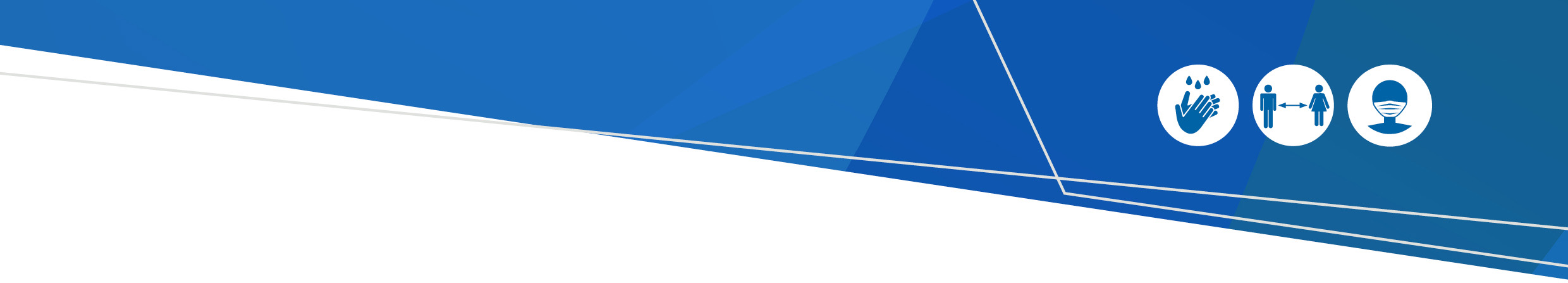 Contact DetailsWhat is your profession? What is your AHPRA/RACGP/RACP number? What current community or community organisation/s are you connected with?Are you of Aboriginal and/or Torres Strait Islander Origin? No Yes, Aboriginal Yes, Torres Strait Islander Yes, both Aboriginal and Torres Strait Islander Prefer not to shareAre you from a Culturally and linguistically diverse (CALD) background? Yes  No    Prefer not to shareIf Yes please include which cultural group/s you identify with and languages other than English that you speak Why do you want to be a clinical champion?What skills, relationships and experience can you bring to the role? Please check the below boxes for what roles you are willing to undertake. What kind of support would you need to participate in the roles identified above?I would like to be reimbursed for my time ORI would prefer to undertake this role in a voluntary capacity Is there anything else you would like to add? COVID-19 Vaccine Engagement – Vaccination championsExpression of InterestOFFICIALWho are Vaccination Champions?Trusted members of the community from clinical backgrounds who are comfortable and confident to: share information and messages 	answer questions 	discuss risks and clinical concerns regarding the COVID-19 vaccination programNameMobileEmail AddressPresent to community groups, incorporating Key Messages provided by the Department of Health when delivering informationShare Victorian Department of Health COVID-19 immunisation videos on social mediaPost personal COVID-19 vaccination promotional videos to social mediaParticipate in local media opportunities arranged by the Department of HealthReport back on engagement activities undertaken and feedback from the communityProvide insights to the Department of Health around key concerns or issues identified through your engagement Other – please detail:Other – please detail: